Approved by the order of the Chairman of  "Azerbaijan Caspian Shipping Closed Joint Stock Company   dated 1st of December 2016 No. 216.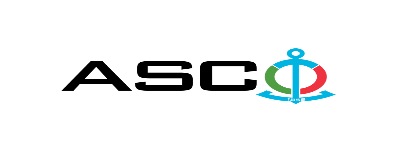 “AZERBAIJAN CASPIAN SHIPPING” CLOSED JOINT STOCK COMPANYANNOUNCES OPEN BIDDING  FOR THE PROCUREMENT OF ELECTRICAL GOODS AND OVERLOAD PROTECTION SWITCHESB I D D I N G No. AM058/2019(On the participant`s letter head)APPLICATION FOR PARTICIPATION IN THE OPEN BIDDING___________ city                                                                          “__”_______20____________№           							                                                                                          To attention of Mr. Jabrail MahmudluChairman of Procurement Committee of  "ACS" CJSCWe, hereby confirm the intention of [ to state full name of the participant ] to participate  in the open bidding No.  [ bidding No. shall be inserted by participant ] announced by "ACS" CJSC in respect of procurement of "__________________" .Moreover, we confirm that no winding - up or bankruptcy proceeding is being performed or there is no circumstance of cessation of activities or any other circumstance that may impede participation of [ to state full name of the participant ]  in the stated bidding. In addition, we warrant that [ to state full name of the participant ] is not an affiliate of "ACS" CJSC.Below mentioned contact details are available to respond to any question that may emerge in relation to the documents submitted and other issues : Contact person :  . . . . . . . . . . . . . . . . . . . . . . .  Position of the contact person  :. . . . . . . . . . . . . . . . . . . . . . . Telephone No. : . . . . . . . . . . . . . . . . . . . . . . . Fax No. : . . . . . . . . . . . . . . . . . . . . . . . E-mail address. : . . . . . . . . . . . . . . . . . . . . . . . Attachment :Original of the bank evidence as  a proof of payment of participation fee  – __ page(s).________________________________                                   _______________________(initials of the authorized person)                                                                                                        (signature of the authorized person)_________________________________                                                   (position of the authorized person)                                                                                                                          STAMP HERELIST OF THE GOODS LOT 1 LOT 2 For technical questions please contact :Nazim RasulovTelephone no. : 0502209076E-mail: Nazim.rasulov@asco.azSubmission documentation required for participation in the bidding :Application for participation in the bidding (template has been attached hereto) ;Bank evidence as a proof of participation fee ;Bidding offer At the initial stage, application for participation in the bidding ( signed and stamped ) and bank evidence proving payment of participation fee (excluding bidding offer) shall be submitted in English, Russian or in Azerbaijani languages to the official address of "Azerbaijan Caspian Shipping" CJSC (hereinafter referred to as "ASCO") or email address of contact person in charge by the date of 17.10.2019, 18.00 Baku time.Description (list) of goods, works or services has been attached hereto. The amount of participation fee and collection of general terms and conditions (bidding offer documentation)  :Any participant (bidder), who desires to participate in the bidding, shall pay for participation fee stated below (the payment order shall necessarily state the name of the organization holding open bidding and the subject of the bidding) and shall submit the evidence as a proof of payment to "ASCO" not later than the date stipulated in section one. All participants (bidders), who have fulfilled these requirements, may obtain general terms relating to the procurement subject from contact person in charge by the date envisaged in section III of this announcement at any time from 09.30 till 17.30 at any business day of the week. Participation fee :AZN 50 (VAT inclusive) for LOT-1 AZN 50 (VAT inclusive) for LOT-2The participation fee may be paid in AZN or  equivalent amount thereof in USD or EURO.   Account No. :Except for circumstances where the bidding is cancelled by ASCO, participation fee shall in no case be refunded ! Security for a bidding offer : The bank guarantee is required in the amount of at least  1 (one) % of the biding offer price. Bank guarantees shall be submitted enclosed in the bidding offer envelope along with the bidding offer.  Otherwise, the purchasing organization shall reserve the right to reject such offer. The financial institution that issued the guarantee should be acknowledged in the Republic of Azerbaijan and / or international financial transactions. The purchasing organization shall reserve the right not to accept and reject any unreliable bank guarantee.Persons wishing to participate in the bidding and intending  to submit another type of warranty (letter of credit, securities, transfer of funds to the special banking account set forth by procuring organization in the bidding documents, deposit and other financial assets) shall request and obtain a consent from the contact person reflected in the announcement on the acceptability of such type of warranty.   Contract performance bond is required in the amount of 5 (five)% of the purchase price.Up to 30% advance payment is envisaged by the Purchasing Organization for the current purchase transaction.Contract Performance Term  : The goods will be purchased on an as needed basis.  It is required that the contract of purchase be fulfilled  within 3-5 calendar days upon receipt of the formal order (request) placed by ASCO.Applicable rules in the bidding and exclusive right of ASCO::The bidding shall be held in accordance with the order dated 12 June 2014, No. 99 and " Guidelines for Organization and Management of procurement in "Azerbaijan Caspian Shipping" Closed Joint Stock Company" which has been approved on the basis of such order.   ASCO shall be entitled to refuse all bidding offers and terminate the bidding in accordance with " Guidelines for Organization and Management of procurement in "Azerbaijan Caspian Shipping" Closed Joint Stock Company".Address of the procuring company :The Azerbaijan Republic, Baku city, AZ1029 (postcode), Heydar Aliyev Avenue 152, “Chinar Plaza” 24th floor, Procurement Committee of ASCO. Contact person in charge :Emil HasanovSpecialist of the Procurement Department of ASCOLandline No.: +994 12 4043700 (ext. no 1171)  Cell phone No.: +994 50 4220011E-mail:    tender@asco.az  ;   emil.hasanov@asco.az   mailto:tender@asco.azmailto: emil.hasanov@asco.azContact person on legal issues :Telephone No. : +994 50 352 99 88Elektron ünvan: tender@asco.azTender offer envelopes` opening date and time :The opening of the envelopes shall take place on 29th of October 2019, at 16.00 Baku time in the address stated in section V of the announcement. Information  on the winner of the bidding :Information on the winner of the bidding will be posted in the "Announcements" section of the ASCO official website. Other conditions of the bidding under LOT 2 :Genuine goods are intended for purchase  only, non-genuine or similar copies shall not be accepted.Bidders are required to have a stock of 30% of the total volume of the goods to be purchased.Goods will be delivered on demand by ASCO on an as needed basis by the end of next year. Goods shall necessarily be delivered within 3-5 days upon  receipt of the official order  placed by ASCO .  №Nomination of goodsMeasurement unitQuantity1Step - down transformer with box 250 W 220 / 36 Vp i e c e ( s ) 52Current transformer 100 / 5 A  ENDAp i e c e ( s ) 123Current transformer 150 / 5 A ENDAp i e c e ( s ) 124Current transformer 200 / 5 A ENDAp i e c e ( s ) 125Metallic cabinet    1000 x 600 x 400 mm (with legs)p i e c e ( s ) 226Plastic  cabinet   600 x 400 x 350 (wall mounted) p i e c e ( s ) 227Plastic cabinet    1000 x 800 x 400 mm (with legs)p i e c e ( s ) 168Metallc box for energy counters (designed to encompass 8 counters)p i e c e ( s ) 329Plank 1 meterp i e c e ( s ) 24010Cipper bus bar 10 metres (width 7 cm, thickness 1.5 cm )p i e c e ( s ) 411Cipper bus bar 10 metres (width 5 cm, thickness 1.5 cm ) p i e c e ( s ) 812Metallic cable tray with hanger  300 x 20 x 2000 mmp i e c e ( s ) 15013Plastic cable tray  100 x 100 x 2000 mmp i e c e ( s ) 6014Plastic cable tray  60 x 40 x 2000 mmp i e c e ( s ) 10015Plastic cable tray 40 x 40 x 2000 mmp i e c e ( s ) 8016Plastic cable tray 25 x 25 x 2000 mmp i e c e ( s ) 8017Insulation tape (big size)p i e c e ( s ) 1000№Nomination of goodsMeasurement unitQuantity1Overload protection switch  3F x 400 A Schneiderp i e c e ( s ) 42Overload protection switch 3F x 250 A Schneiderp i e c e ( s ) 43Overload protection switch 1F x 10 A Schneiderp i e c e ( s ) 8504Overload protection switch 1F x 16 A Schneiderp i e c e ( s ) 7905Overload protection switch 1F x 25 A Schneiderp i e c e ( s ) 4356Overload protection switch 1 x 32 A Schneiderp i e c e ( s ) 1157Overload protection switch 1 x 63 A Schneiderp i e c e ( s ) 1208Overload protection switch 3F x 16 A Schneiderp i e c e ( s ) 809Overload protection switch 3 x 32 A Schneiderp i e c e ( s ) 11010Overload protection switch 3F x 25 A Schneiderp i e c e ( s ) 40011Overload protection switch 3 x 63 A Schneiderp i e c e ( s ) 6012Overload protection switch 3 x 80 A Schneiderp i e c e ( s ) 2013Overload protection switch 3 x 40 A Schneiderp i e c e ( s ) 614Overload protection switch 3 x 50 A Schneiderp i e c e ( s ) 6